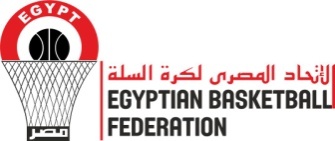 إستمارة تسجيل دراسات الإحصاء لموسم 2020/2021Statistics Clinic 2020/2021Registration Form(الإسكندرية	   القاهرة   )يتم طباعة الإستمارة بعد ملأها ويرفق بها (عدد 1 صورة شخصية، وصورة البطاقة الشخصية) وتسليمها بمقر الإتحاد المصرى لكرة السلة أو فرع الإسكندرية عند سداد الرسوم.The form will be printed after filled out and attached to it (1 personal photo, copy of National ID) and delivered with fees payment at the Egyptian Basketball Federation or Alex. Zone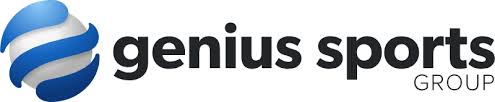 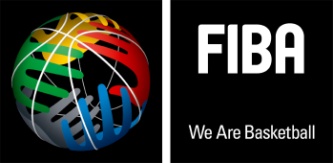 الإسم:
Name:تاريخ الميلاد:
D.O.B.:الرقم القومى:
National ID:البريد الأكترونى:
E-Mail:التليفون :
Phone #:العنوان:
Address:المؤهل الدراسى:
Degree:الصفة الحالية:
مدربحكمإدارىلاعبFunction:الصفة الحالية:
CoachRefereeManagerPlayerFunction:النادى:
Club:الفرع:
Zone: